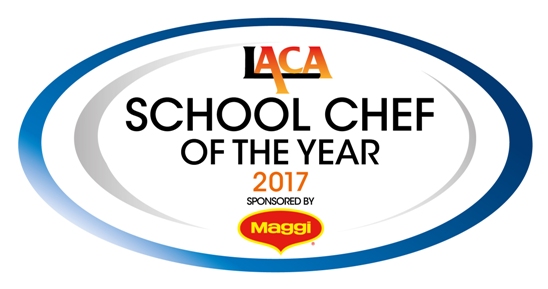 DEVISING YOUR MENUS Study the competition rules and pay particular attention to rule 5 which relates to the School Food Standards and the Eat Well Guide 2016 and will form the basis of your recipes.One MAGGI® or Nestlé® product from the selection list must be used in the main course, and must form a substantial part of the main course recipe, not just as a garnish.  One MAGGI® or Nestlé® product from the list must be used in the dessert recipe.The judges are looking for skills in preparation, cooking and presentation of dishes. The menu meal cost is a maximum of £1.30 for one single meal for one child, i.e. one main course and one dessert.  NB: contestants should use the full allowance for their menu, there are no extra points awarded for using less than the full allowance.  A Standard Ingredient Costing Sheet is provided – you must use the costs from this if using the same ingredient.Pay attention to any allergens within your dishes as these must be listed along with the full method of how to make your dishes.If you give your dish/es a title, please also include a menu description which should reflect the ingredients of the dish using a minimum of five and maximum of 15 words. This should be given on the main course or dessert costing sheets, as appropriate.COMPLETING YOUR ENTRY FORMSThere are four forms to complete to submit your entry:Entrant detailsMain Course Recipe and Costing spreadsheetDessert Recipe and Costing spreadsheetDocument to complete with the full method of both your main course and dessert, list of any allergens within each course and the Rule 11 explanation of your dishes.Weights or measurements for all items should be used, rather than quantities eg 50g fresh orange as opposed to 1 orange.  Eggs - If the recipe is using egg, this should be shown as 100g of egg in the quantity column to give the correct costing per egg of 14p. If using only ¼ or ½ an egg in a dish, the whole egg must be costed on the recipe and you should show where else in the menu the remaining egg is being used to avoid losing marks for wastage.Herbs and spices – please specify if fresh or dried herbs are being used to enable the judges to assess the correct weight has been given.  If using pepper or chilli, please specify whether ground/dried or fresh.It is important to show an appropriate garnish to the recipe to enhance presentation. The cost of the garnish must be included on the costing sheets.The method for both main course and dessert should be written in full and a list of any allergens shown at the bottom of the method.  Judges will be looking to see the skills used in completing the dishes and where each listed ingredient is used in the finished dish.  Include the Rule 11 explanation of your dish on the method document; this is a requirement of the competition and all points should be covered. Maximum 150 words to be used.SUBMITTING YOUR ENTRIES Carefully check all completed forms prior to submission.  The spreadsheets contain formulas which calculate the cost per item and divide by four at the bottom to give the total portion cost. Pay particular attention to spelling of names, recipes, accuracy of quantities and consistency when transferring information on to different forms. Two sets of photos are required for both your main and dessert – one to show the dish in competition presentation and the second to show how the dish would be replicated en masse.Entrant details using the forms provided must be returned to the SCOTY competition office no later than Friday 28th October 2016. Please note we cannot extend the entry deadline as the paper judging days will be in the following week.  Finally if you have any questions please either ring or email the SCOTY Organisers:Tel: 0845 108 5504 Email: scoty@dewberryredpoint.co.uk